Steps in getting water ready to drink – answers 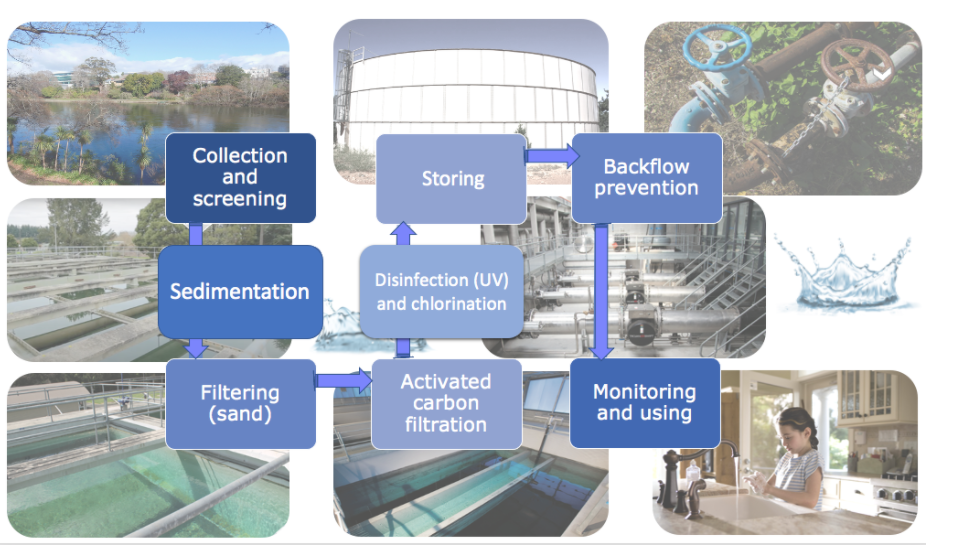 